SOLICITUD DE  ADMISIÓN   DEUTSCHE SCHULE  FRUTILLAR 2021                                                                     Fecha Postulación: _____________________________________Datos del Postulante		                  Curso al que postula________________________________																	                 Apellido Paterno				Apellido Materno			NombresRut:____________________________________ Fecha Nacimiento:__________________________________										Día     /  Mes     /    AñoDomicilio del Postulante: _____________________________________________________________________Ciudad: ______________________________________________Teléfono:_____________________________Nacionalidad: ________________________________  Indicar si tiene otra: ____________________________Conocimiento del Idioma AlemánAlemán como idioma materno:                            Alemán como idioma complementario: Alemán como idioma extranjero:                         Otro:              ¿Cuál?_______________________________Colegio de Procedencia:Nombre del establecimiento: __________________________________________________________________Ciudad: ___________________________________________________________________________________Promedio de Notas 2019                                    Promedio de Notas 2020(Básica y Media)  					(Si es el caso)Otros AntecedentesEl alumnos tiene alguna enfermedad crónica o de importancia (indicar cuál)____________________________¿El estudiante ha sido evaluado por algún especialista o profesional de apoyo?  Psicólogo (a)					Neurólogo            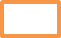 		Psicopedagogo    			Neuro-Psiquiatra   	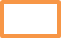 		Otro: ________________________________________________________________		Motivo: ______________________________________________________________Declaramos como Padres, que lo anterior corresponde a la realidad y no se omite información relevante.                            _____________________                    _____________________Firma Padre					Firma MadreDatos del Padre                 Apellido Paterno				Apellido Materno			NombresRut: ____________________________ Fecha de nacimiento: ___________________Edad: _______________Actividad o profesión:________________________________________________________________________Empresa o Institución donde trabaja: ___________________________________________________________Dirección de Trabajo: ________________________________________________________________________Cargo que desempeña:_______________________________________________________________________Teléfono:__________________N° Celular:________________Correo electrónico: _______________Datos de la Madre                 Apellido Paterno				Apellido Materno			NombresRut:____________________________Fecha de nacimiento:_____________________Edad:_______________Actividad o profesión:________________________________________________________________________Empresa o Institución donde trabaja:___________________________________________________________Dirección de Trabajo:________________________________________________________________________Cargo que desempeña:_______________________________________________________________________Teléfono:________________N° Celular:_______________Correo electrónico:__________________Antecedentes adicionales:Razones por la cual postula a  nuestro Colegio:                            _____________________                    _____________________Firma Padre					Firma MadreNOTA: se entiende que una vez ingresada la solicitud por parte de los padres, éstos aceptan los procedimientos establecidos por nuestro Colegio relacionado con los procesos de ADMISIÓN y establecidos en el Reglamento.